Memory igra Digitalizacija je donijela brojne izazove, a zbog prekomjerne izloženosti ekranima djeci se smanjuje sposobnost koncentracije ali i skraćuje raspon pažnje. Cilj igranja je poboljšanje sposobnosti pamćenja.Sastoji se od određenog broja parova sličica koji se tijekom igre pokušavaju pronaći tako što se naizmjenično otvaraju po dvije sličice tj. pločice pokušavajući spojiti parove. https://learningapps.org/watch?v=p71sk4qcc24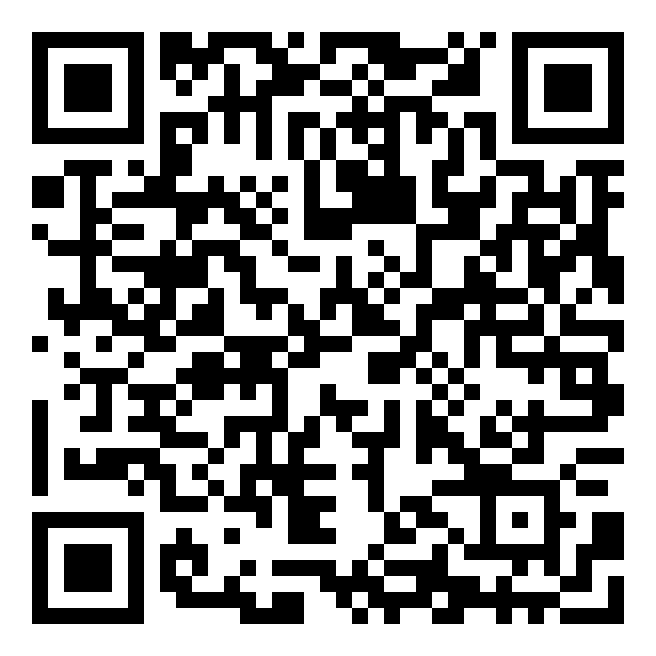 